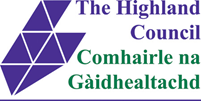 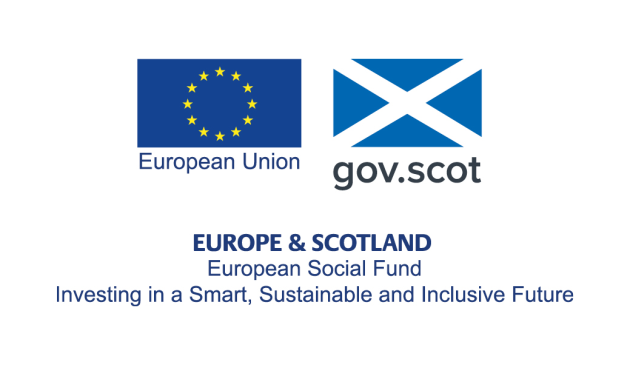 EMPLOYMENT GRANT APPLICATION FORMPLEASE ENSURE THAT YOU HAVE SPOKEN TO THE COUNCIL’S EMPLOYABILITY TEAM PRIOR TO COMPLETING THIS FORM.Section 1: General Information we need about the Business and the JobPLEASE NOW ASK THE RECRUIT TO COMPLETE THE SECTION 2 OVERLEAF. THE BUSINESS SIGNATURE AND THE RECRUIT SIGNATURE ARE REQUIRED AT THE END OF THE FORM. Section 2: Details about your new RecruitIMPORTANT: Some of the recruit’s details will require to be evidenced at point of the first grant claim at the latest. These are marked with an * Please refer to the guidance document and eligibility criteria guidance for further details. Your Contact DetailsYour Contact DetailsYour Contact DetailsYour Contact Details1.Name of Business and Contact NameBusiness:Contact Name:2.AddressPostcode:3.Telephone Number4.E-mail                                          @                                          @5.Contact details for the grant if different from aboveAbout the BusinessAbout the BusinessAbout the BusinessAbout the BusinessAbout the Business6.Nature of Business7.How long has the business operated under the name shown above?                      Years                      Years                      Years8.If less than 1 year, please provide details of previous trading name (s)9.Is the business in anyway part of a larger group?Yes /No        _____________If Yes, what is the total number of employees in the whole group? ______________Yes /No        _____________If Yes, what is the total number of employees in the whole group? ______________Yes /No        _____________If Yes, what is the total number of employees in the whole group? ______________10.Please provide details about the core staff working in the whole business in the Highlands over the last 6 months. Do not include the new recruit.Full time (over 30 hours a week)Part time (21 and 30 hours a week)10.Please provide details about the core staff working in the whole business in the Highlands over the last 6 months. Do not include the new recruit.At today’s date10.Please provide details about the core staff working in the whole business in the Highlands over the last 6 months. Do not include the new recruit.3 Months ago10.Please provide details about the core staff working in the whole business in the Highlands over the last 6 months. Do not include the new recruit.6 months agoAbout the JobAbout the JobAbout the JobAbout the JobAbout the Job11.Please provide details of the job being created and the break- down of the wagesPlease provide details of the job being created and the break- down of the wagesPlease provide details of the job being created and the break- down of the wagesPlease provide details of the job being created and the break- down of the wagesJob Description/Start DateJob Description/Start DateBasic Hourly RateBasic Hours per weekBasic Weekly WageJob Title:Job Title:Planned Start Date:Planned Start Date:12.What training will you provide to the recruit – both internal and external? Please provide a summary of the training you will provide the recruit during the period of the grant. Funding for training that is not available through Skills Development Scotland may be available through this Programme. Please refer to the Guidance.What training will you provide to the recruit – both internal and external? Please provide a summary of the training you will provide the recruit during the period of the grant. Funding for training that is not available through Skills Development Scotland may be available through this Programme. Please refer to the Guidance.What training will you provide to the recruit – both internal and external? Please provide a summary of the training you will provide the recruit during the period of the grant. Funding for training that is not available through Skills Development Scotland may be available through this Programme. Please refer to the Guidance.What training will you provide to the recruit – both internal and external? Please provide a summary of the training you will provide the recruit during the period of the grant. Funding for training that is not available through Skills Development Scotland may be available through this Programme. Please refer to the Guidance.MarketingMarketingMarketing13.How did you hear about the Employment Grant Scheme? (PLEASE TICK)How did you hear about the Employment Grant Scheme? (PLEASE TICK)Business Gateway	Business Gateway	Our website – www.highland.gov.uk  Highland Council	Highland Council	Job Centre Plus   Skills Development Scotland Skills Development Scotland Other (please specify)Business Banking InformationBusiness Banking InformationBusiness Banking InformationBusiness Banking Information14. The Highland Council will make monthly payments directly to your bank account by BACSThe Highland Council will make monthly payments directly to your bank account by BACSProvide Bank Account detailsProvide Bank Account detailsProvide Bank Account detailsProvide Bank Account detailsName of Bank:Name of Bank:Sort Code:Sort Code:Branch Name Branch Name Branch Address:Branch Address:Post Code:Post Code:Name of Business Account:Name of Business Account:Name of Business Account:Name of Business Account:8 Digit Account Number (e.g. 00123456): 8 Digit Account Number (e.g. 00123456): 8 Digit Account Number (e.g. 00123456): 8 Digit Account Number (e.g. 00123456): Recruits DetailsRecruits DetailsRecruits DetailsRecruits DetailsRecruits DetailsRecruits DetailsRecruits DetailsRecruits Details15.NameName16.Address*PostcodeAddress*Postcode17.Home Telephone NumberHome Telephone Number18.Mobile NumberMobile Number19.E-mail E-mail 20.Date of Birth*Date of Birth*21.National Insurance NumberNational Insurance Number22.Are you Registered Unemployed or Out of Work. Please complete one of the columnsAre you Registered Unemployed or Out of Work. Please complete one of the columnsI am Registered Unemployed i.e. Claiming ESA (Work related Group) JSA or Universal CreditI am Registered Unemployed i.e. Claiming ESA (Work related Group) JSA or Universal CreditI am Registered Unemployed i.e. Claiming ESA (Work related Group) JSA or Universal CreditI am out of work but not claiming employment related benefitsI am out of work but not claiming employment related benefits22.Are you Registered Unemployed or Out of Work. Please complete one of the columnsAre you Registered Unemployed or Out of Work. Please complete one of the columns(please tick) (please tick) (please tick) (please tick) (please tick) 22.Are you Registered Unemployed or Out of Work. Please complete one of the columnsAre you Registered Unemployed or Out of Work. Please complete one of the columnsComplete part A and B below onlyComplete part A and B below onlyComplete part A and B below onlyComplete Part C below onlyComplete Part C below onlyPART A: Explicit Consent :Only complete this section if you are claiming job seeking benefitsI                                                                      (Insert name) give consent for Job Centre Plus to provide Andy Hamilton, Highland Council with my personal information as detailed below. The purpose of this request is to allow the Highland Council to confirm my eligibility to participate in in the Council’s European Social Fund Supported Employability Initiatives.The following information can be disclosed.Confirmation of my date of birth.Confirmation of my National Insurance NumberConfirmation of my employment statusConfirmation of my receipt of either JSA, ESA or Universal Credits and to confirm claimant periods. I also authorise my employer to provide information to the Highland Council regarding my workplace progress during the period of the grant.  PART A: Explicit Consent :Only complete this section if you are claiming job seeking benefitsI                                                                      (Insert name) give consent for Job Centre Plus to provide Andy Hamilton, Highland Council with my personal information as detailed below. The purpose of this request is to allow the Highland Council to confirm my eligibility to participate in in the Council’s European Social Fund Supported Employability Initiatives.The following information can be disclosed.Confirmation of my date of birth.Confirmation of my National Insurance NumberConfirmation of my employment statusConfirmation of my receipt of either JSA, ESA or Universal Credits and to confirm claimant periods. I also authorise my employer to provide information to the Highland Council regarding my workplace progress during the period of the grant.  PART A: Explicit Consent :Only complete this section if you are claiming job seeking benefitsI                                                                      (Insert name) give consent for Job Centre Plus to provide Andy Hamilton, Highland Council with my personal information as detailed below. The purpose of this request is to allow the Highland Council to confirm my eligibility to participate in in the Council’s European Social Fund Supported Employability Initiatives.The following information can be disclosed.Confirmation of my date of birth.Confirmation of my National Insurance NumberConfirmation of my employment statusConfirmation of my receipt of either JSA, ESA or Universal Credits and to confirm claimant periods. I also authorise my employer to provide information to the Highland Council regarding my workplace progress during the period of the grant.  PART A: Explicit Consent :Only complete this section if you are claiming job seeking benefitsI                                                                      (Insert name) give consent for Job Centre Plus to provide Andy Hamilton, Highland Council with my personal information as detailed below. The purpose of this request is to allow the Highland Council to confirm my eligibility to participate in in the Council’s European Social Fund Supported Employability Initiatives.The following information can be disclosed.Confirmation of my date of birth.Confirmation of my National Insurance NumberConfirmation of my employment statusConfirmation of my receipt of either JSA, ESA or Universal Credits and to confirm claimant periods. I also authorise my employer to provide information to the Highland Council regarding my workplace progress during the period of the grant.  PART A: Explicit Consent :Only complete this section if you are claiming job seeking benefitsI                                                                      (Insert name) give consent for Job Centre Plus to provide Andy Hamilton, Highland Council with my personal information as detailed below. The purpose of this request is to allow the Highland Council to confirm my eligibility to participate in in the Council’s European Social Fund Supported Employability Initiatives.The following information can be disclosed.Confirmation of my date of birth.Confirmation of my National Insurance NumberConfirmation of my employment statusConfirmation of my receipt of either JSA, ESA or Universal Credits and to confirm claimant periods. I also authorise my employer to provide information to the Highland Council regarding my workplace progress during the period of the grant.  PART A: Explicit Consent :Only complete this section if you are claiming job seeking benefitsI                                                                      (Insert name) give consent for Job Centre Plus to provide Andy Hamilton, Highland Council with my personal information as detailed below. The purpose of this request is to allow the Highland Council to confirm my eligibility to participate in in the Council’s European Social Fund Supported Employability Initiatives.The following information can be disclosed.Confirmation of my date of birth.Confirmation of my National Insurance NumberConfirmation of my employment statusConfirmation of my receipt of either JSA, ESA or Universal Credits and to confirm claimant periods. I also authorise my employer to provide information to the Highland Council regarding my workplace progress during the period of the grant.  PART A: Explicit Consent :Only complete this section if you are claiming job seeking benefitsI                                                                      (Insert name) give consent for Job Centre Plus to provide Andy Hamilton, Highland Council with my personal information as detailed below. The purpose of this request is to allow the Highland Council to confirm my eligibility to participate in in the Council’s European Social Fund Supported Employability Initiatives.The following information can be disclosed.Confirmation of my date of birth.Confirmation of my National Insurance NumberConfirmation of my employment statusConfirmation of my receipt of either JSA, ESA or Universal Credits and to confirm claimant periods. I also authorise my employer to provide information to the Highland Council regarding my workplace progress during the period of the grant.  PART A: Explicit Consent :Only complete this section if you are claiming job seeking benefitsI                                                                      (Insert name) give consent for Job Centre Plus to provide Andy Hamilton, Highland Council with my personal information as detailed below. The purpose of this request is to allow the Highland Council to confirm my eligibility to participate in in the Council’s European Social Fund Supported Employability Initiatives.The following information can be disclosed.Confirmation of my date of birth.Confirmation of my National Insurance NumberConfirmation of my employment statusConfirmation of my receipt of either JSA, ESA or Universal Credits and to confirm claimant periods. I also authorise my employer to provide information to the Highland Council regarding my workplace progress during the period of the grant.  Signature (recruit)Signature (recruit)Todays DateTodays DatePART A: CONTINUEDPART A: CONTINUEDNational Insurance NumberNational Insurance NumberUnemployedUnemployedFrom:From:From:To:To:To:Last Employer (if applicable)Last Employer (if applicable)Reason for Leaving?Reason for Leaving?Leaving Date:Leaving Date:Leaving Date:Leaving Date:Leaving Date:Leaving Date:PART B:  Work Programme Check Are you either currently on or have been in the past been on the national scheme The Work Programme?PART B:  Work Programme Check Are you either currently on or have been in the past been on the national scheme The Work Programme?PART B:  Work Programme Check Are you either currently on or have been in the past been on the national scheme The Work Programme?PART B:  Work Programme Check Are you either currently on or have been in the past been on the national scheme The Work Programme?PART B:  Work Programme Check Are you either currently on or have been in the past been on the national scheme The Work Programme?PART B:  Work Programme Check Are you either currently on or have been in the past been on the national scheme The Work Programme?PART B:  Work Programme Check Are you either currently on or have been in the past been on the national scheme The Work Programme?PART B:  Work Programme Check Are you either currently on or have been in the past been on the national scheme The Work Programme?To the best of your knowledge, please tick the option which you think applies to you.To the best of your knowledge, please tick the option which you think applies to you.To the best of your knowledge, please tick the option which you think applies to you.To the best of your knowledge, please tick the option which you think applies to you.Tick Tick Tick Date Date due to start on Work ProgrammeDate due to start on Work ProgrammeDate due to start on Work ProgrammeDate due to start on Work ProgrammeI have completed  Work Programme I have completed  Work Programme I have completed  Work Programme I have completed  Work Programme I am Not Eligible for the Work ProgrammeI am Not Eligible for the Work ProgrammeI am Not Eligible for the Work ProgrammeI am Not Eligible for the Work ProgrammePART C: Do not complete this section if you have completed part A and B.I                                            (insert name) confirm that I was neither permanently employed not claiming benefit from                            (insert date) to                                 (insert date)PART C: Do not complete this section if you have completed part A and B.I                                            (insert name) confirm that I was neither permanently employed not claiming benefit from                            (insert date) to                                 (insert date)PART C: Do not complete this section if you have completed part A and B.I                                            (insert name) confirm that I was neither permanently employed not claiming benefit from                            (insert date) to                                 (insert date)Please give a reason why you were not registered unemployed / claiming job seeking benefits?Please give a reason why you were not registered unemployed / claiming job seeking benefits?Please give a reason why you were not registered unemployed / claiming job seeking benefits?Last EmployerLast EmployerLeaving Date and reason for leavingLeaving Date and reason for leavingIf further confirmation is required of the above statement, I authorise The Highland Council to contact the person names belowIf further confirmation is required of the above statement, I authorise The Highland Council to contact the person names belowIf further confirmation is required of the above statement, I authorise The Highland Council to contact the person names belowNameNameAddressPostcodeAddressPostcode Telephone Number Telephone NumberE-mail E-mail Signature (recruit)Signature (recruit)Todays DateTodays DateRecruits Additional Eligibility CriteriaRecruits Additional Eligibility CriteriaRecruits Additional Eligibility Criteria21Please tick the boxes in which a minimum of 2 Eligibility Criteria must be selected and evidence provided.(Please refer to the Eligibility Criteria detailed description at www.highland.gov.uk/employgrants . This is a very important part of the application therefore do not hesitate to contact Please discuss with the Employability Team for clarification and further support.Please tick the boxes in which a minimum of 2 Eligibility Criteria must be selected and evidence provided.(Please refer to the Eligibility Criteria detailed description at www.highland.gov.uk/employgrants . This is a very important part of the application therefore do not hesitate to contact Please discuss with the Employability Team for clarification and further support.1. From Rural Areas  By selecting Remote and Rural area can not select deprived areas. (For more information look at Eligibility Criteria guidance’s)2. From Employment deprived AreasBy selecting employment deprived area can not select Remote Rural area. (For more information look at Eligibility Criteria guidance’s)3. Long- Term Registered Unemployed 4. No Work Experience5. Low Skilled6.Living in a Jobless Household7. Living in a Jobless household with dependent children8.Living in a Single adult household with dependent children9.Primary Carer of older person10. Primary carer of a child/children11. Disability12. Mental Health Issues 13. Long-term physical illness/ condition 14.Homeless or affected by housing exclusion15. Above 54 years of age16. Looked after young person17.Substance Related Conditions18. Armed Forces Veteran19.Criminal convictions20. Migrants21. Asylum Seeker22. RefugeeDECLARATIONDECLARATIONThe BusinessI declare this information that I am providing in this form is correct to the best of my knowledge.Signature:                                                               Date:The RecruitI declare this information that I am providing in this form is correct to the best of my knowledge.Signature:                                                               Date: